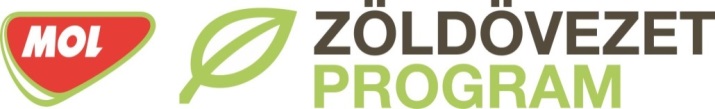 Nyilatkozat a vállalt önrészrőlAlulírott ………………(közös képviselő neve) a ...............................(társasház címe) társasház hivatalos képviselőjeként nyilatkozom arról, hogy az MOL Új Európa Alapítványa által meghirdetett MOL Zöldövezet Program 2014/2015-ös évére beadott ZÖ2014/….. számú pályázatunkhoz a társasház …......... Ft önrészt biztosít. VÁLASZTHATÓ:Az önrész készpénzben áll rendelkezésre a társasház bankszámláján.………………………….(cég/vállalkozó neve) támogatásként/önkéntes munkában vállalja a társasház számára a földmunka elvégzését …….Ft értékben.…………………………(cég/vállalkozóneve) támogatásként biztosítja az étkezést a MOL Zöldövezet programunk munkálatait végző önkéntesek számára …...... Ft értékben(Kérjük, hogy vállalkozó felajánlása esetén a vállalkozó is írja alá ezt a nyilatkozatot!)Az önrészt a következő módon tudjuk biztosítani:………….…………………….Közös képviselő aláírásaDátum:……………………. 20.., …….hó…..napTevékenység megnevezéseÖsszegBeton feltörése………… FtÉtkezés biztosítása………… FtNövények ………… FtEgyéb………… Ft